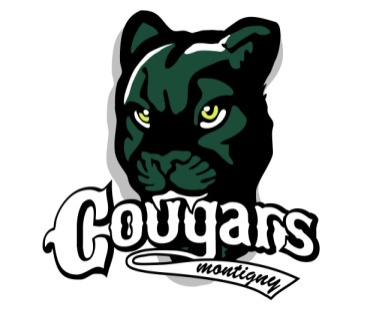 A tous les membres,Vous êtes conviés à l’assemblée générale ordinaire du Montigny Baseball club, qui aura lieu le:Vendredi 27 novembre 2015à partir de 20 h 00Gymnase Pierre de Coubertin (à Montigny)Salle de réunion 1er étageOrdre du jourPrésentation du rapport moral 2014/2015Approbation des comptes de l’année 2015Bilan de la saison sportive 2015Modifications des statuts de l’association Valorisation du bénévolat Election au conseil d’administration sur les postes vacants Questions diversesSi vous souhaitez rejoindre le conseil d’administration et participer à la vie du club, il vous faut envoyer une lettre de candidature, au siège administratif  de l’association, avant le 24 novembre 2015 : Montigny Baseball Club chez Annie Couton, 8 allée des romarins 78180 Montigny le Bretonneux)Au cas où vous ne pourriez participer à cette assemblée, nous vous demandons de bien vouloir remplir et signer le pouvoir ci-dessous et le remettre au mandataire de votre choix.Nous comptons sur votre présence Nous vous prions de croire, chers membres, à notre dévouement.Le conseil d’administration -----------------------------------------------------------------------------------------------------------------------------POUVOIRJe soussigné(e) …………………………………………………………………………………..Membre du Montigny Baseball club, Donne pouvoir à ………………………………………………………………………………Pour me représenter à l’assemblée générale ordinaire du 27/11/2015, prendre toute délibération, participer à tout vote et plus largement, agir en mon nom pour toute décision relevant de l’assemblée générale ordinaire.Fait à ………………………………………………… le ……………………………………..	Signature